MEDICAL TREATMENT RELEASE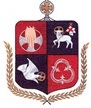 In case of an emergency, I give permission for The Village Chapel to seek the appropriate medical care.  I will be contacted immediately and notified of any decision.CHILD/HELPER NAME:_______________________________________________________________           ____________Parent’s Signature							Date	Does your child have any ALLERGIES or MEDICAL CONDITIONS of which we should be made aware?			Yes_______________  No________________	If yes, please explain: ________________________________
___________________________________________________We respectfully request that your child bring his/her own snack if food allergies are a concer.PHOTOGRAPHY RELEASE FORMThe Village Chapel often takes photographs during special events. These pictures appear in church publications and/or the local newspaper.  Please sign below if you agree to permit us to take you and/or your child’s photo.Signature								           Date		